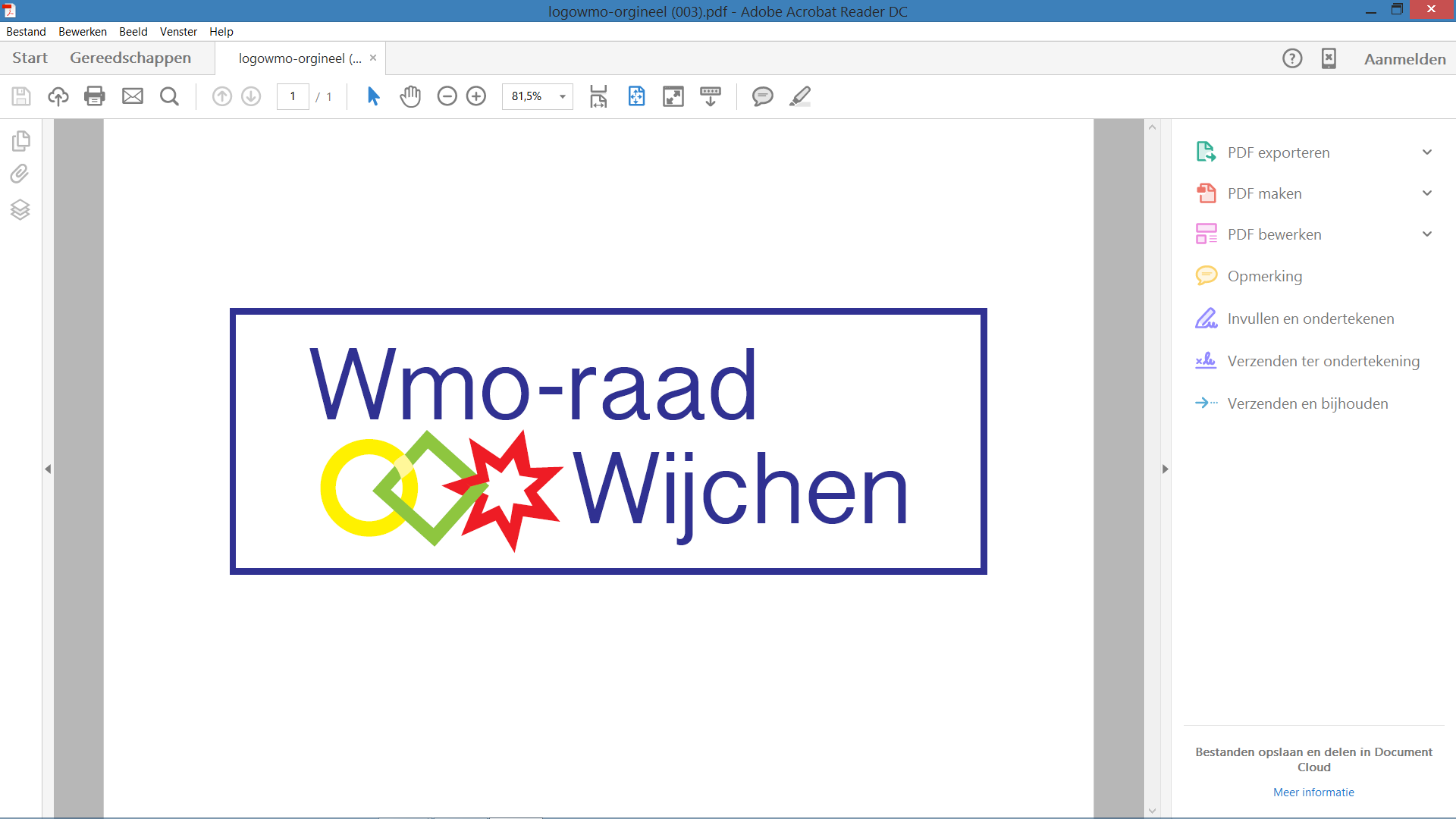 OpeningDe voorzitter opent de vergadering. 
We ontvangen Chantal van Regteren, beleidsterrein Zorg en Veiligheid, waaronder Huiselijk geweld en Kindermishandeling 
Het plan is vastgesteld door het College. De informatienota is doorgestuurd naar de Raad en vastgesteld. Hieronder een overzicht van de onderwerpen van dit beleidsterrein:
Onderwijs,  Samenwerking tussen veiligheidsketen en sociaaldomein, Complexe scheidingen, Eer gerelateerd geweld, OuderenmishandelingTerugblik op het gesprek
De Wmo-raad vindt het een goed verhaal. Een zwaar vak, maar heel hard nodig. De leden vinden het fijn om de ontwikkelingen te blijven volgen.Vaststelling agenda
De agenda wordt vastgesteld.
Goedkeuring notulen d.d. 5 mei 2023
Reint Bos komt op 12 juli samen met wethouder Nick Derks. Beleidsadviseur Boris van Arnhem zal ook aansluiten. 
De  Landelijke Koepel biedt een studiemiddag aan voor Wmo-groepen om zicht te krijgen over wat 1 adviesorgaan betekent voor de raad betekent. Gerard gaat opzoeken wat de datum van deze studiemiddag is. 
De notulen worden goedgekeurd.Info vanuit het BDAandacht voor Regioverleg Jeugd, De Hervormingsagenda Jeugd 24-28
De overheid wilt Jeugdzorg anders gaan organiseren. In het stuk wordt beschreven hoe het eruit zou komen te zien. De regiogemeenten waren allemaal erg enthousiast. Dit onderwerp staat bij alle gemeenten op de agenda. Henk gaat het tijdpad navragen bij de gemeentelijke contactpersoon.
Alle leden gaan de stukken lezen. Na de zomervakantie wordt dit onderwerp opnieuw op de agenda gezet.Aandacht voor GALA (Gezond Actief Leven Akkoord)
Het was een zinnige en goed geleidde bijeenkomst. Alle vertegenwoordigers werden op grond van onderwerpen verzocht allerlei aandachtspunten aan te dragen waar de gemeente mee aan de slag kan. Het ging met name over sport en gezondheid. Stand van zaken Spectrum
De Wmo-raad is blij verrast. De tussenrapportage is van goede kwaliteit. De reactie van de gemeente is heel duidelijk. Er liggen mooie kansen. De informatienota is ingediend.Participatiecafé
De gemeente wilt graag de mening van inwoners, ondernemers en organisaties horen. Dit door middel van een enquête of door aan te sluiten bij het participatiecafé. Deze bijeenkomst vindt plaats op 21 juni. Twee leden gaan hierheen. Nagevraagd gaat worden of de online-bijeenkomst ook achteraf teruggekeken kan worden.Van en voor de contactambtenaarEen aanvragen van een vervolgsubsidie bij ZonMw voor het door ontwikkelen van dagactiviteiten voor thuiswonende mensen met dementie wordt opgesteld.In samenwerking met de gemeente Druten. Het jaarverslag van MeerVoormekaar 2022 is verschenen.De Wmo-raad heeft het Uitvoeringsprogramma Wmo-jeugd en gezondheid ontvangen. Er staan een aantal zaken is die niet meer actueel zijn. De Wmo-raad vraagt zich af wie de opbrengsten toetst. De opbrengsten toetsen zij gedeeltelijk zelf. Het Clientervaringsonderzoek wordt nog naar de Wmo-raad. 
gestuurd.Het contract met Welzorg is verlengd voor de komende 2 jaar. De pijnpunten zijn nog niet opgeruimd, maar ze zien wel een stijgende lijn. Leden van de Inclusie werkgroep zijn naar Emporium geweest. Er zijn foto’s gemaakt van dingen die niet helemaal lekker liepen. Er komt nog een rapport aan. Belangrijk is: wat kunnen ze over toegankelijkheid vastleggen in de vergunningen en hoe wordt het getoetst. De inclusieagenda werkt als een olievlek, het wordt steeds bekender. Inmiddels is er een eigen mailadres. Er komt binnenkort een artikel over in de Wegwijs.Er wordt in het najaar pas iets gedaan met lhbtq+ in het kader van inclusie.Er is enige ophef over het meedoen van een vrouw met een loopfiets met de vierdaagse. Ze zij hier druk mee bezig. Wellicht gaat Noortje faciliteren om er in Wijchen ook wat aandacht aan te geven.
Rondvraag/sluitingTwee leden hebben de ontmoetingsmiddag bezocht in het Mozaïek. 14 juni 2023PlaatsPastorie, Grote vergaderzaal VoorzitterHenk GrootveldNotulistLissy van Delden        Aanwezig: WMO raad.        Gemeente WijchenHenk Grootveld, Gerard Wesseling, Hans Gunsing, Thea van Vlijmen, Betsie van der WijstNoortje van de Pas 